Остатки отпусков (отчет):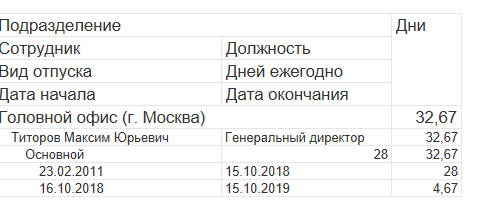 Введенные отпуска с 2011 года: 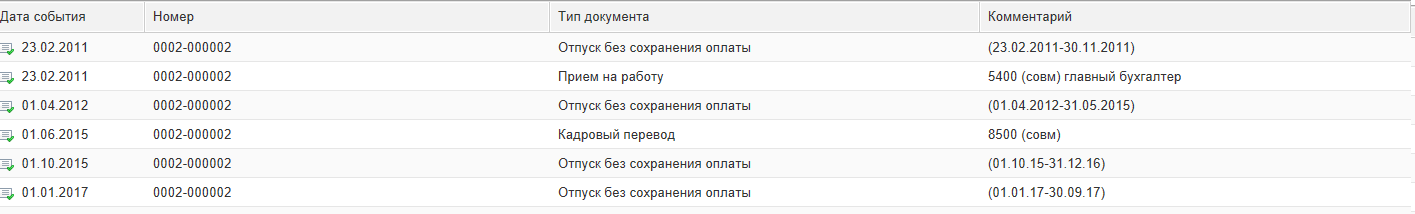 У меня получается такой расчет остатков: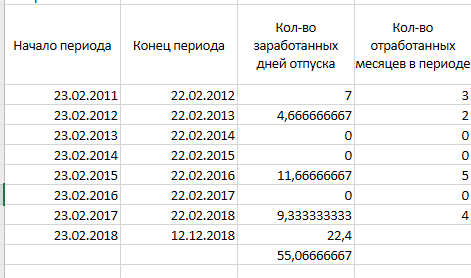 